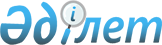 О внесении изменений в решение Арысского городского маслихата от 21 декабря 2012 года № 11/56-V "О городском бюджете на 2013-2015 годы"
					
			Утративший силу
			
			
		
					Решение Арысского городского маслихата Южно-Казахстанской области от 6 февраля 2013 года № 12/68-V. Зарегистрировано Департаментом юстиции  Южно-Казахстанской области 14 февраля 2013 года № 2232. Утратило силу в связи с истечением срока применения - (письмо Арысского городского маслихата Южно-Казахстанской области от 09 января 2014 года № 04)      Сноска. Утратило силу в связи с истечением срока применения - (письмо Арысского городского маслихата Южно-Казахстанской области от 09.01.2014 № 04).

      В соответствии с пунктом 5 статьи 109 Бюджетного кодекса Республики Казахстан от 4 декабря 2008 года, подпунктом 1) пункта 1 статьи 6 Закона Республики Казахстан от 23 января 2001 года «О местном государственном управлении и самоуправлении в Республике Казахстан» и решением Южно-Казахстанского областного маслихата от 18 января 2013 года № 11/90-V «О внесении изменений и дополнений в решение Южно-Казахстанского областного маслихата от 7 декабря 2012 года № 9/71-V «Об областном бюджете на 2013-2015 годы», зарегистрированного в Реестре государственной регистрации нормативных правовых актов за № 2210, Арысский городской маслихат РЕШИЛ:



      1. Внести в решение Арысского городского маслихата от 21 декабря 2012 года № 11/56-V «О городском бюджете на 2013-2015 годы» (зарегистрировано в Реестре государственной регистрации нормативных правовых актов за № 2198, опубликовано 22 января 2013 года в газете «Арыс ақиқаты» за № 3-4) следующие изменения:



      пункт 1 изложить в новой редакции:

      «1. Утвердить городской бюджет города Арыс на 2013-2015 годы согласно приложениям 1, 2 и 3 соответственно, в том числе на 2013 год в следующих объемах:

      1) доходы – 4 918 447 тысяч тенге, в том числе по:

      налоговым поступлениям – 816 488 тысяч тенге;

      неналоговым поступлениям – 5 672 тысяч тенге;

      поступления от продажи основного капитала – 51 878 тысяч тенге;

      поступлениям трансфертов – 4 044 409 тысяч тенге;

      2) затраты – 4 973 952 тысяч тенге;

      3) чистое бюджетное кредитование – 1 122 тысяч тенге, в том числе по:

      бюджетные кредиты – 2 596 тысяч тенге;

      погашение бюджетных кредитов – 1 474 тысяч тенге;

      4) сальдо по операциям с финансовыми активами – 0;

      5) дефицит (профицит) бюджета – -56 627 тысяч тенге;

      6) финансирование дефицита (использование профицита) бюджета – 56 627 тысяч тенге»;



      приложения 1, 2, 3, 4, 5 к указанному решению изложить в новой редакции согласно приложениям 1, 2, 3, 4, 5 к настоящему решению.



      2. Настоящее решение вводится в действие с 1 января 2013 года.      Председатель сессии городского маслихата   Е.Алимбаев      Секретарь городского маслихата             К.Баймурзаев

Приложение 1 к решению

Арысского городского маслихата

от 6 февраля 2013 года № 12/68-VПриложение 1 к решению

Арысского городского маслихата

от 21 декабря 2012 года № 11/56-V Городской бюджет на 2013 год      

Приложение 2 к решению

Арысского городского маслихата

от 6 февраля 2013 года № 12/68-VПриложение 2 к решению

Арысского городского маслихата

от 21 декабря 2012 года № 11/56-V Городской бюджет на 2014 год      

Приложение 3 к решению

Арысского городского маслихата

от 6 февраля 2013 года № 12/68-VПриложение 3 к решению

Арысского городского маслихата

от 21 декабря 2012 года № 11/56-V Городской бюджет на 2015 год      

Приложение 4 к решению

Арысского городского маслихата

от 6 февраля 2013 года № 12/68-VПриложение 4 к решению

Арысского городского маслихата

от 21 декабря 2012 года № 11/56-V Перечень бюджетных программ развития городского бюджета на 2013 год с разделением на бюджетные программы, направленные на реализацию бюджетных инвестиционных проектов (программ)      

Приложение 5 к решению

Арысского городского маслихата

от 6 февраля 2013 года № 12/68-VПриложение 5 к решению

Арысского городского маслихата

от 21 декабря 2012 года № 11/56-V Перечень местных бюджетных программ, не подлежащих секвестру в процессе исполнения местного бюджета на 2013 год      
					© 2012. РГП на ПХВ «Институт законодательства и правовой информации Республики Казахстан» Министерства юстиции Республики Казахстан
				КатегорияКатегорияКатегорияСумма, тысяч тенгеКлассКлассНаименованиеСумма, тысяч тенгеПодклассПодклассСумма, тысяч тенге1231. ДОХОДЫ49184471Налоговые поступления816488101Подоходный налог2661471012Индивидуальный подоходный налог266147103Социальный налог2306811031Социальный налог230681104Hалоги на собственность2647921041Hалоги на имущество2030601043Земельный налог202291044Hалог на транспортные средства405421045Единый земельный налог961105Внутренние налоги на товары, работы и услуги480461052Акцизы71851053Поступления за использование природных и других ресурсов314321054Сборы за ведение предпринимательской и профессиональной деятельности74795Налог на игорный бизнес1950108Обязательные платежи, взимаемые за совершение юридически значимых действий и (или) выдачу документов уполномоченными на то государственными органами или должностными лицами68221081Государственная пошлина68222Неналоговые поступления5672201Доходы от государственной собственности17122011Поступления части чистого дохода государственных предприятий402015Доходы от аренды имущества, находящегося в государственной собственности1672206Прочие неналоговые поступления39602061Прочие неналоговые поступления39603Поступления от продажи основного капитала51878303Продажа земли и нематериальных активов518783031Продажа земли518784Поступления трансфертов4044409402Трансферты из вышестоящих органов государственного управления4044409Функциональная группаФункциональная группаФункциональная группаФункциональная группаФункциональная группаСумма, тысяч тенгеФункциональная подгруппаФункциональная подгруппаФункциональная подгруппаФункциональная подгруппаСумма, тысяч тенгеАдминистратор бюджетных программАдминистратор бюджетных программАдминистратор бюджетных программСумма, тысяч тенгеПрограммаПрограммаСумма, тысяч тенгеНаименованиеСумма, тысяч тенге1111232. ЗАТРАТЫ497395201Государственные услуги общего характера187701011Представительные, исполнительные и другие органы, выполняющие общие функции государственного управления169146011112Аппарат маслихата района (города областного значения)22786011112001Услуги по обеспечению деятельности маслихата района (города областного значения)15866011112003Капитальные расходы государственных органов6920011122Аппарат акима района (города областного значения)68900011122001Услуги по обеспечению деятельности акима района (города областного значения)61769011122003Капитальные расходы государственных органов7131011123Аппарат акима района в городе, города районного значения, поселка, аула (села), аульного (сельского) округа75460011123001Услуги по обеспечению деятельности акима района в городе, города районного значения, поселка, аула (села), аульного (сельского) округа74560011123022Капитальные расходы государственных органов900467Отдел строительства района (города областного значения)2000040Развитие объектов государственных органов2000012Финансовая деятельность1000012459Отдел экономики и финансов района (города областного значения)1000012459003Проведение оценки имущества в целях налогообложения1000019Прочие государственные услуги общего характера17555019459Отдел экономики и финансов района (города областного значения)17555019459001Услуги по реализации государственной политики в области формирования и развития экономической политики, государственного планирования, исполнения бюджета и управления коммунальной собственностью района (города областного значения)16955019459015Капитальные расходы государственных органов60002Оборона64788021Военные нужды6977021122Аппарат акима района (города областного значения)6977021122005Мероприятия в рамках исполнения всеобщей воинской обязанности6977022Организация работы по чрезвычайным ситуациям57811022122Аппарат акима района (города областного значения)57811022122006Предупреждение и ликвидация чрезвычайных ситуаций масштаба района (города областного значения)56658022122007Мероприятия по профилактике и тушению степных пожаров районного (городского) масштаба, а также пожаров в населенных пунктах, в которых не созданы органы государственной противопожарной службы115303Общественный порядок, безопасность, правовая, судебная, уголовно-исполнительная деятельность3000031Правоохранительная деятельность3000031458Отдел жилищно-коммунального хозяйства, пассажирского транспорта и автомобильных дорог района (города областного значения)3000031458021Обеспечение безопасности дорожного движения в населенных пунктах300004Образование3602754041Дошкольное воспитание и обучение473304041464Отдел образования района (города областного значения)473304041464009Обеспечение деятельности организаций дошкольного воспитания и обучения71200040Реализация государственного образовательного заказа в дошкольных организациях образования402104042Начальное, основное среднее и общее среднее образование2717422042464Отдел образования района (города областного значения)2717422042464003Общеобразовательное обучение2677928042464006Дополнительное образование для детей39494049Прочие услуги в области образования412028049464Отдел образования района (города областного значения)201186049464001Услуги по реализации государственной политики на местном уровне в области образования10232049464005Приобретение и доставка учебников, учебно-методических комплексов для государственных учреждений образования района (города областного значения)41114049464012Капитальные расходы государственных органов300015Ежемесячная выплата денежных средств опекунам (попечителям) на содержание ребенка-сироты (детей-сирот), и ребенка (детей), оставшегося без попечения родителей11858020Обеспечение оборудованием, программным обеспечением детей-инвалидов, обучающихся на дому6756067Капитальные расходы подведомственных государственных учреждений и организаций130926049467Отдел строительства района (города областного значения)210842049467037Строительство и реконструкция объектов образования21084206Социальная помощь и социальное обеспечение245239062Социальная помощь222746062451Отдел занятости и социальных программ района (города областного значения)220244062451002Программа занятости65934062451004Оказание социальной помощи на приобретение топлива специалистам здравоохранения, образования, социального обеспечения, культуры и спорта в сельской местности в соответствии с законодательством Республики Казахстан3559062451005Государственная адресная социальная помощь3600062451006Жилищная помощь5610062451007Социальная помощь отдельным категориям нуждающихся граждан по решениям местных представительных органов6287062451010Материальное обеспечение детей-инвалидов, воспитывающихся и обучающихся на дому736062451014Оказание социальной помощи нуждающимся гражданам на дому27478062451016Государственные пособия на детей до 18 лет83950062451017Обеспечение нуждающихся инвалидов обязательными гигиеническими средствами и предоставление услуг специалистами жестового языка, индивидуальными помощниками в соответствии с индивидуальной программой реабилитации инвалида8226023Обеспечение деятельности центров занятости населения14864062464Отдел образования района (города областного значения)2502062464008Социальная поддержка обучающихся и воспитанников организаций образования очной формы обучения в виде льготного проезда на общественном транспорте (кроме такси) по решению местных представительных органов2502069Прочие услуги в области социальной помощи и социального обеспечения22493069451Отдел занятости и социальных программ района (города областного значения)22493069451001Услуги по реализации государственной политики на местном уровне в области обеспечения занятости и реализации социальных программ для населения21257069451011Оплата услуг по зачислению, выплате и доставке пособий и других социальных выплат786069451021Капитальные расходы государственных органов300067Капитальные расходы подведомственных государственных учреждений и организаций15007Жилищно-коммунальное хозяйство312598071458004Жилищное хозяйство218853071458005Отдел жилищно-коммунального хозяйства, пассажирского транспорта и автомобильных дорог района (города областного значения)118772071458006Мероприятия, направленные на поддержание сейсмоустойчивости жилых зданий, расположенных в сейсмоопасных регионах Республики Казахстан2000033Проектирование, развитие, обустройство и (или) приобретение инженерно-коммуникационной инфраструктуры15054041Ремонт и благоустройство объектов в рамках развития сельских населенных пунктов по Программе занятости 2020101718464Отдел образования района (города областного значения)92831026Ремонт объектов в рамках развития сельских населенных пунктов по Программе занятости 202092831071467Отдел строительства района (города областного значения)7250071467004Развитие, обустройство и (или) приобретение инженерно-коммуникационной инфраструктуры72502Коммунальное хозяйство36600458Отдел жилищно-коммунального хозяйства, пассажирского транспорта и автомобильных дорог района (города областного значения)26200012Функционирование системы водоснабжения и водоотведения13200029Развитие системы водоснабжения13000467Отдел строительства района (города областного значения)10400006Развитие системы водоснабжения и водоотведения10400073Благоустройство населенных пунктов57145073458Отдел жилищно-коммунального хозяйства, пассажирского транспорта и автомобильных дорог района (города областного значения)57145073458015Освещение улиц в населенных пунктах15912073458016Обеспечение санитарии населенных пунктов11000073458018Благоустройство и озеленение населенных пунктов3023308Культура, спорт, туризм и информационное пространство286318081Деятельность в области культуры29111081455Отдел культуры и развития языков района (города областного значения)24111081455003Поддержка культурно-досуговой работы24111081467Отдел строительства района (города областного значения)5000081467011Развитие объектов культуры5000082Спорт105621082465Отдел физической культуры и спорта района (города областного значения)88421082465005Развитие массового спорта и национальных видов спорта82978082465006Проведение спортивных соревнований на районном (города областного значения) уровне3365082465007Подготовка и участие членов сборных команд района (города областного значения) по различным видам спорта на областных спортивных соревнованиях2078082467Отдел строительства района (города областного значения)17200082467008Развитие объектов спорта и туризма17200083Информационное пространство48918083455Отдел культуры и развития языков района (города областного значения)35418083455006Функционирование районных (городских) библиотек30258083455007Развитие государственного языка и других языков народа Казахстана5160083456Отдел внутренней политики района (города областного значения)13500083456002Услуги по проведению государственной информационной политики через газеты и журналы8500083456005Услуги по проведению государственной информационной политики через телерадиовещание5000089Прочие услуги по организации культуры, спорта, туризма и информационного пространства102668089455Отдел культуры и развития языков района (города областного значения)38579089455001Услуги по реализации государственной политики на местном уровне в области развития языков и культуры7571089455010Капитальные расходы государственных органов300032Капитальные расходы подведомственных государственных учреждений и организаций30708089456Отдел внутренней политики района (города областного значения)25307089456001Услуги по реализации государственной политики на местном уровне в области информации, укрепления государственности и формирования социального оптимизма граждан16716089456003Реализация региональных программ в сфере молодежной политики8441089456006Капитальные расходы государственных органов150089465Отдел физической культуры и спорта района (города областного значения)38782089465001Услуги по реализации государственной политики на местном уровне в сфере физической культуры и спорта5815089465004Капитальные расходы государственных органов150089465032Капитальные расходы подведомственных государственных учреждений и организаций3281709Топливно-энергетический комплекс и недропользование4000099Прочие услуги в области топливно-энергетического комплекса и недропользования4000099467Отдел строительства района (города областного значения)4000099467009Развитие теплоэнергетической системы400010Сельское, водное, лесное, рыбное хозяйство, особо охраняемые природные территории, охрана окружающей среды и животного мира, земельные отношения121687101Сельское хозяйство32171101473Отдел ветеринарии района (города областного значения)30535101473001Услуги по реализации государственной политики на местном уровне в сфере ветеринарии8595101473003Капитальные расходы государственных органов150101473005Обеспечение функционирования скотомогильников (биотермических ям) 2485101473007Организация отлова и уничтожения бродячих собак и кошек2342101473008Возмещение владельцам стоимости изымаемых и уничтожаемых больных животных, продуктов и сырья животного происхождения993101473009Проведение ветеринарных мероприятий по энзоотическим болезням животных15970454Отдел предпринимательства и сельского хозяйства района (города областного значения)1636099Реализация мер по оказанию социальной поддержки специалистов1636106Земельные отношения8991106463Отдел земельных отношений района (города областного значения)8991106463001Услуги по реализации государственной политики в области регулирования земельных отношений на территории района (города областного значения)8841106463007Капитальные расходы государственных органов1509Прочие услуги в области сельского, водного, лесного, рыбного хозяйства, охраны окружающей среды и земельных отношений80525473Отдел ветеринарии района (города областного значения)80525011Проведение противоэпизоотических мероприятий8052511Промышленность, архитектурная, градостроительная и строительная деятельность24245112Архитектурная, градостроительная и строительная деятельность24245112467Отдел строительства района (города областного значения)8551112467001Услуги по реализации государственной политики на местном уровне в области строительства8401112467017Капитальные расходы государственных органов150112468Отдел архитектуры и градостроительства района (города областного значения)15694112468001Услуги по реализации государственной политики в области архитектуры и градостроительства на местном уровне 5544112468003Разработка схем градостроительного развития территории района и генеральных планов населенных пунктов10000112468004Капитальные расходы государственных органов15012Транспорт и коммуникации12606121Автомобильный транспорт12606121458Отдел жилищно-коммунального хозяйства, пассажирского транспорта и автомобильных дорог района (города областного значения)12606121458022Развитие транспортной инфраструктуры3000121458023Обеспечение функционирования автомобильных дорог960613Прочие101725139Прочие101725139454Отдел предпринимательства и сельского хозяйства района (города областного значения)11626139454001Услуги по реализации государственной политики на местном уровне в области развития предпринимательства, промышленности и сельского хозяйства11476139454007Капитальные расходы государственных органов150139458Отдел жилищно-коммунального хозяйства, пассажирского транспорта и автомобильных дорог района (города областного значения)64399139458001Услуги по реализации государственной политики на местном уровне в области жилищно-коммунального хозяйства, пассажирского транспорта и автомобильных дорог20208139458013Капитальные расходы государственных органов2650040Реализация мер по содействию экономическому развитию регионов в рамках Программы «Развитие регионов»20341065Формирование или увеличение уставного капитала юридических лиц21200139459Отдел экономики и финансов района (города областного значения)25700139459008Разработка технико-экономического обоснования местных бюджетных инвестиционных проектов и концессионных проектов и проведение его экспертизы10000139459012Резерв местного исполнительного органа района (города областного значения) 1570014Обслуживание долга8141Обслуживание долга8141459Отдел экономики и финансов района (города областного значения)8141459021Обслуживание долга местных исполнительных органов по выплате вознаграждений и иных платежей по займам из областного бюджета815Трансферты7283151Трансферты7283151459Отдел экономики и финансов района (города областного значения)7283151459024Целевые текущие трансферты в вышестоящие бюджеты в связи с передачей функций государственных органов из нижестоящего уровня государственного управления в вышестоящий72833. Чистое бюджетное кредитование1122Бюджетные кредиты2596Функциональная группаФункциональная группаФункциональная группаФункциональная группаФункциональная группаСумма, тысяч тенгеФункциональная подгруппаФункциональная подгруппаФункциональная подгруппаФункциональная подгруппаСумма, тысяч тенгеАдминистратор бюджетных программАдминистратор бюджетных программАдминистратор бюджетных программСумма, тысяч тенгеПрограммаПрограммаСумма, тысяч тенгеНаименованиеСумма, тысяч тенге11112310Сельское, водное, лесное, рыбное хозяйство, особо охраняемые природные территории, охрана окружающей среды и животного мира, земельные отношения259601Сельское хозяйство2596454Отдел предпринимательства и сельского хозяйства района (города областного значения)25969Бюджетные кредиты для реализации мер социальной поддержки специалистов2596Функциональная группаФункциональная группаФункциональная группаФункциональная группаФункциональная группаСумма, тысяч тенгеФункциональная подгруппаФункциональная подгруппаФункциональная подгруппаФункциональная подгруппаСумма, тысяч тенгеАдминистратор бюджетных программАдминистратор бюджетных программАдминистратор бюджетных программСумма, тысяч тенгеПрограммаПрограммаСумма, тысяч тенгеНаименованиеСумма, тысяч тенге1111235Погашение бюджетных кредитов147401Погашение бюджетных кредитов14741Погашение бюджетных кредитов выданных из государственного бюджета1474013Погашение бюджетных кредитов, выданных из местного бюджета физическим лицам14744. Сальдо по операциям с финансовыми активами05. Дефицит (профицит) бюджета-566276. Финансирование дефицита (использование профицита) бюджета56627Функциональная группаФункциональная группаФункциональная группаФункциональная группаФункциональная группаСумма, тысяч тенгеФункциональная подгруппаФункциональная подгруппаФункциональная подгруппаФункциональная подгруппаСумма, тысяч тенгеАдминистратор бюджетных программАдминистратор бюджетных программАдминистратор бюджетных программСумма, тысяч тенгеПрограммаПрограммаСумма, тысяч тенгеНаименованиеСумма, тысяч тенге11112316Погашение займов14741601Погашение займов1474161459Отдел экономики и финансов района (города областного значения)1474161459005Погашение долга местного исполнительного органа перед вышестоящим бюджетом1474Функциональная группаФункциональная группаФункциональная группаФункциональная группаФункциональная группаСумма, тысяч тенгеФункциональная подгруппаФункциональная подгруппаФункциональная подгруппаФункциональная подгруппаСумма, тысяч тенгеАдминистратор бюджетных программАдминистратор бюджетных программАдминистратор бюджетных программСумма, тысяч тенгеПрограммаПрограммаСумма, тысяч тенгеНаименованиеСумма, тысяч тенге1111238Используемые остатки бюджетных средств5550501Остатки бюджетных средств55505001Свободные остатки бюджетных средств55505001Свободные остатки бюджетных средств55505КатегорияКатегорияКатегорияСумма, тысяч тенгеКлассКлассНаименованиеСумма, тысяч тенгеПодклассПодклассСумма, тысяч тенге111231. ДОХОДЫ56231781Налоговые поступления862155101Подоходный налог2756861012Индивидуальный подоходный налог275686103Социальный налог2411501031Социальный налог241150104Hалоги на собственность2860631041Hалоги на имущество2193911043Земельный налог218481044Hалог на транспортные средства437861045Единый земельный налог1038105Внутренние налоги на товары, работы и услуги518881052Акцизы77601053Поступления за использование природных и других ресурсов339461054Сборы за ведение предпринимательской и профессиональной деятельности80765Налог на игорный бизнес2106108Обязательные платежи, взимаемые за совершение юридически значимых действий и (или) выдачу документов уполномоченными на то государственными органами или должностными лицами73681081Государственная пошлина73682Неналоговые поступления6126201Доходы от государственной собственности18492011Поступления части чистого дохода государственных предприятий432015Доходы от аренды имущества, находящегося в государственной собственности1806206Прочие неналоговые поступления42772061Прочие неналоговые поступления42773Поступления от продажи основного капитала56028303Продажа земли и нематериальных активов560283031Продажа земли560284Поступления трансфертов4698869402Трансферты из вышестоящих органов государственного управления4698869Функциональная группаФункциональная группаФункциональная группаФункциональная группаФункциональная группаСумма, тысяч тенгеФункциональная подгруппаФункциональная подгруппаФункциональная подгруппаФункциональная подгруппаСумма, тысяч тенгеАдминистратор бюджетных программАдминистратор бюджетных программАдминистратор бюджетных программСумма, тысяч тенгеПрограммаПрограммаСумма, тысяч тенгеНаименованиеСумма, тысяч тенге1111232. ЗАТРАТЫ562317801Государственные услуги общего характера176663011Представительные, исполнительные и другие органы, выполняющие общие функции государственного управления157740011112Аппарат маслихата района (города областного значения)16219011112001Услуги по обеспечению деятельности маслихата района (города областного значения)16058011112003Капитальные расходы государственных органов161011122Аппарат акима района (города областного значения)65303011122001Услуги по обеспечению деятельности акима района (города областного значения)62681011122003Капитальные расходы государственных органов2622011123Аппарат акима района в городе, города районного значения, поселка, аула (села), аульного (сельского) округа76218011123001Услуги по обеспечению деятельности акима района в городе, города районного значения, поселка, аула (села), аульного (сельского) округа75255011123022Капитальные расходы государственных органов963012Финансовая деятельность1070012459Отдел экономики и финансов района (города областного значения)1070012459003Проведение оценки имущества в целях налогообложения1070019Прочие государственные услуги общего характера17853019459Отдел экономики и финансов района (города областного значения)17853019459001Услуги по реализации государственной политики в области формирования и развития экономической политики, государственного планирования, исполнения бюджета и управления коммунальной собственностью района (города областного значения)17211019459015Капитальные расходы государственных органов64202Оборона9515021Военные нужды7047021122Аппарат акима района (города областного значения)7047021122005Мероприятия в рамках исполнения всеобщей воинской обязанности7047022Организация работы по чрезвычайным ситуациям2468022122Аппарат акима района (города областного значения)2468022122006Предупреждение и ликвидация чрезвычайных ситуаций масштаба района (города областного значения)1234022122007Мероприятия по профилактике и тушению степных пожаров районного (городского) масштаба, а также пожаров в населенных пунктах, в которых не созданы органы государственной противопожарной службы123403Общественный порядок, безопасность, правовая, судебная, уголовно-исполнительная деятельность3210031Правоохранительная деятельность3210031458Отдел жилищно-коммунального хозяйства, пассажирского транспорта и автомобильных дорог района (города областного значения)3210031458021Обеспечение безопасности дорожного движения в населенных пунктах321004Образование3802127041Дошкольное воспитание и обучение157406041464Отдел образования района (города областного значения)157406041464009Обеспечение деятельности организаций дошкольного воспитания и обучения157406042Начальное, основное среднее и общее среднее образование2780497042464Отдел образования района (города областного значения)2780497042464003Общеобразовательное обучение2740533042464006Дополнительное образование для детей39964049Прочие услуги в области образования864224049464Отдел образования района (города областного значения)46062049464001Услуги по реализации государственной политики на местном уровне в области образования10309049464005Приобретение и доставка учебников, учебно-методических комплексов для государственных учреждений образования района (города областного значения)35432049464012Капитальные расходы государственных органов321049467Отдел строительства района (города областного значения)818162049467037Строительство и реконструкция объектов образования81816206Социальная помощь и социальное обеспечение180688062Социальная помощь156031062451Отдел занятости и социальных программ района (города областного значения)153354062451002Программа занятости10262062451004Оказание социальной помощи на приобретение топлива специалистам здравоохранения, образования, социального обеспечения, культуры и спорта в сельской местности в соответствии с законодательством Республики Казахстан3808062451005Государственная адресная социальная помощь3852062451006Жилищная помощь6003062451007Социальная помощь отдельным категориям нуждающихся граждан по решениям местных представительных органов6727062451010Материальное обеспечение детей-инвалидов, воспитывающихся и обучающихся на дому788062451014Оказание социальной помощи нуждающимся гражданам на дому23582062451016Государственные пособия на детей до 18 лет89827062451017Обеспечение нуждающихся инвалидов обязательными гигиеническими средствами и предоставление услуг специалистами жестового языка, индивидуальными помощниками в соответствии с индивидуальной программой реабилитации инвалида8505062464Отдел образования района (города областного значения)2677062464008Социальная поддержка обучающихся и воспитанников организаций образования очной формы обучения в виде льготного проезда на общественном транспорте (кроме такси) по решению местных представительных органов2677069Прочие услуги в области социальной помощи и социального обеспечения24657069451Отдел занятости и социальных программ района (города областного значения)24657069451001Услуги по реализации государственной политики на местном уровне в области обеспечения занятости и реализации социальных программ для населения23655069451011Оплата услуг по зачислению, выплате и доставке пособий и других социальных выплат841069451021Капитальные расходы государственных органов16107Жилищно-коммунальное хозяйство791097072Коммунальное хозяйство722739072458Отдел жилищно-коммунального хозяйства, пассажирского транспорта и автомобильных дорог района (города областного значения)16124072458012Функционирование системы водоснабжения и водоотведения14124072458028Развитие коммунального хозяйства2000072467Отдел строительства района (города областного значения)706615072467006Развитие системы водоснабжения706615073Благоустройство населенных пунктов68358073458Отдел жилищно-коммунального хозяйства, пассажирского транспорта и автомобильных дорог района (города областного значения)68358073458015Освещение улиц в населенных пунктах17026073458016Обеспечение санитарии населенных пунктов11770073458018Благоустройство и озеленение населенных пунктов3956208Культура, спорт, туризм и информационное пространство452602081Деятельность в области культуры56150081455Отдел культуры и развития языков района (города областного значения)56150081455003Поддержка культурно-досуговой работы56150082Спорт296630082465Отдел физической культуры и спорта района (города областного значения)125016082465005Развитие массового спорта и национальных видов спорта119192082465006Проведение спортивных соревнований на районном (города областного значения) уровне3601082465007Подготовка и участие членов сборных команд района (города областного значения) по различным видам спорта на областных спортивных соревнованиях2223082467Отдел строительства района (города областного значения)171614082467008Развитие объектов спорта и туризма171614083Информационное пространство51306083455Отдел культуры и развития языков района (города областного значения)36861083455006Функционирование районных (городских) библиотек31294083455007Развитие государственного языка и других языков народа Казахстана5567083456Отдел внутренней политики района (города областного значения)14445083456002Услуги по проведению государственной информационной политики через газеты и журналы9095083456005Услуги по проведению государственной информационной политики через телерадиовещание5350089Прочие услуги по организации культуры, спорта, туризма и информационного пространства48516089455Отдел культуры и развития языков района (города областного значения)7962089455001Услуги по реализации государственной политики на местном уровне в области развития языков и культуры7641089455010Капитальные расходы государственных органов321089456Отдел внутренней политики района (города областного значения)34543089456001Услуги по реализации государственной политики на местном уровне в области информации, укрепления государственности и формирования социального оптимизма граждан25703089456003Реализация региональных программ в сфере молодежной политики8680089456006Капитальные расходы государственных органов160089465Отдел физической культуры и спорта района (города областного значения)6011089465001Услуги по реализации государственной политики на местном уровне в сфере физической культуры и спорта5850089465004Капитальные расходы государственных органов16109Топливно-энергетический комплекс и недропользование441009Прочие услуги в области топливно-энергетического комплекса и недропользования44100458Отдел жилищно-коммунального хозяйства, пассажирского транспорта и автомобильных дорог района (города областного значения)44100019Развитие теплоэнергетической системы4410010Сельское, водное, лесное, рыбное хозяйство, особо охраняемые природные территории, охрана окружающей среды и животного мира, земельные отношения39863101Сельское хозяйство31052101473Отдел ветеринарии района (города областного значения)31052101473001Услуги по реализации государственной политики на местном уровне в сфере ветеринарии8694101473003Капитальные расходы государственных органов160101473005Обеспечение функционирования скотомогильников (биотермических ям) 2659101473007Организация отлова и уничтожения бродячих собак и кошек2506101473008Возмещение владельцам стоимости изымаемых и уничтожаемых больных животных, продуктов и сырья животного происхождения1063101473009Проведение ветеринарных мероприятий по энзоотическим болезням животных15970106Земельные отношения8811106463Отдел земельных отношений района (города областного значения)8811106463001Услуги по реализации государственной политики в области регулирования земельных отношений на территории района (города областного значения)8650106463007Капитальные расходы государственных органов16111Промышленность, архитектурная, градостроительная и строительная деятельность25069112Архитектурная, градостроительная и строительная деятельность25069112467Отдел строительства района (города областного значения)8622112467001Услуги по реализации государственной политики на местном уровне в области строительства8461112467017Капитальные расходы государственных органов161112468Отдел архитектуры и градостроительства района (города областного значения)16447112468001Услуги по реализации государственной политики в области архитектуры и градостроительства на местном уровне 5586112468003Разработка схем градостроительного развития территории района и генеральных планов населенных пунктов10700112468004Капитальные расходы государственных органов16112Транспорт и коммуникации10278121Автомобильный транспорт10278121458Отдел жилищно-коммунального хозяйства, пассажирского транспорта и автомобильных дорог района (города областного значения)10278121458023Обеспечение функционирования автомобильных дорог1027813Прочие87395139Прочие87395139454Отдел предпринимательства и сельского хозяйства района (города областного значения)11704139454001Услуги по реализации государственной политики на местном уровне в области развития предпринимательства, промышленности и сельского хозяйства11544139454007Капитальные расходы государственных органов160139458Отдел жилищно-коммунального хозяйства, пассажирского транспорта и автомобильных дорог района (города областного значения)48571139458001Услуги по реализации государственной политики на местном уровне в области жилищно-коммунального хозяйства, пассажирского транспорта и автомобильных дорог20377139458013Капитальные расходы государственных органов160065Формирование или увеличение уставного капитала юридических лиц28034139459Отдел экономики и финансов района (города областного значения)27120139459008Разработка технико-экономического обоснования местных бюджетных инвестиционных проектов и концессионных проектов и проведение его экспертизы10000139459012Резерв местного исполнительного органа района (города областного значения) 17120151459Отдел экономики и финансов района (города областного значения)571151459024Целевые текущие трансферты в вышестоящие бюджеты в связи с передачей функций государственных органов из нижестоящего уровня государственного управления в вышестоящий5713. Чистое бюджетное кредитование571Бюджетные кредиты0Функциональная группаФункциональная группаФункциональная группаФункциональная группаФункциональная группаСумма, тысяч тенгеФункциональная подгруппаФункциональная подгруппаФункциональная подгруппаФункциональная подгруппаСумма, тысяч тенгеАдминистратор бюджетных программАдминистратор бюджетных программАдминистратор бюджетных программСумма, тысяч тенгеПрограммаПрограммаСумма, тысяч тенгеНаименованиеСумма, тысяч тенге1111235Погашение бюджетных кредитов57101Погашение бюджетных кредитов5711Погашение бюджетных кредитов выданных из государственного бюджета571011Погашение бюджетных кредитов, выданных из государственного бюджета5714. Сальдо по операциям с финансовыми активами05. Дефицит (профицит) бюджета-5716. Финансирование дефицита (использование профицита) бюджета-571КатегорияКатегорияКатегорияСумма, тысяч тенгеКлассКлассНаименованиеСумма, тысяч тенгеПодклассПодклассСумма, тысяч тенге111231. ДОХОДЫ54685281Налоговые поступления914844101Подоходный налог2891031012Индивидуальный подоходный налог289103103Социальный налог2527141031Социальный налог252714104Hалоги на собственность3090301041Hалоги на имущество2370271043Земельный налог235941044Hалог на транспортные средства472881045Единый земельный налог1121105Внутренние налоги на товары, работы и услуги560411052Акцизы83811053Поступления за использование природных и других ресурсов366621054Сборы за ведение предпринимательской и профессиональной деятельности87235Налог на игорный бизнес2275108Обязательные платежи, взимаемые за совершение юридически значимых действий и (или) выдачу документов уполномоченными на то государственными органами или должностными лицами79561081Государственная пошлина79562Неналоговые поступления6616201Доходы от государственной собственности19972011Поступления части чистого дохода государственных предприятий472015Доходы от аренды имущества, находящегося в государственной собственности1950206Прочие неналоговые поступления46192061Прочие неналоговые поступления46193Поступления от продажи основного капитала60510303Продажа земли и нематериальных активов605103031Продажа земли605104Поступления трансфертов4486558402Трансферты из вышестоящих органов государственного управления4486558Функциональная группаФункциональная группаФункциональная группаФункциональная группаФункциональная группаСумма, тысяч тенгеФункциональная подгруппаФункциональная подгруппаФункциональная подгруппаФункциональная подгруппаСумма, тысяч тенгеАдминистратор бюджетных программАдминистратор бюджетных программАдминистратор бюджетных программСумма, тысяч тенгеПрограммаПрограммаСумма, тысяч тенгеНаименование1111232. ЗАТРАТЫ546852801Государственные услуги общего характера179224011Представительные, исполнительные и другие органы, выполняющие общие функции государственного управления159926011112Аппарат маслихата района (города областного значения)16437011112001Услуги по обеспечению деятельности маслихата района (города областного значения)16265011112003Капитальные расходы государственных органов172011122Аппарат акима района (города областного значения)66461011122001Услуги по обеспечению деятельности акима района (города областного значения)63657011122003Капитальные расходы государственных органов2804011123Аппарат акима района в городе, города районного значения, поселка, аула (села), аульного (сельского) округа77028011123001Услуги по обеспечению деятельности акима района в городе, города районного значения, поселка, аула (села), аульного (сельского) округа75998011123022Капитальные расходы государственных органов1030012Финансовая деятельность1144012459Отдел экономики и финансов района (города областного значения)1144012459003Проведение оценки имущества в целях налогообложения1144019Прочие государственные услуги общего характера18154019459Отдел экономики и финансов района (города областного значения)18154019459001Услуги по реализации государственной политики в области формирования и развития экономической политики, государственного планирования, исполнения бюджета и управления коммунальной собственностью района (города областного значения)17467019459015Капитальные расходы государственных органов68702Оборона9763021Военные нужды7123021122Аппарат акима района (города областного значения)7123021122005Мероприятия в рамках исполнения всеобщей воинской обязанности7123022Организация работы по чрезвычайным ситуациям2640022122Аппарат акима района (города областного значения)2640022122006Предупреждение и ликвидация чрезвычайных ситуаций масштаба района (города областного значения)1320022122007Мероприятия по профилактике и тушению степных пожаров районного (городского) масштаба, а также пожаров в населенных пунктах, в которых не созданы органы государственной противопожарной службы132003Общественный порядок, безопасность, правовая, судебная, уголовно-исполнительная деятельность3435031Правоохранительная деятельность3435031458Отдел жилищно-коммунального хозяйства, пассажирского транспорта и автомобильных дорог района (города областного значения)3435031458021Обеспечение безопасности дорожного движения в населенных пунктах343504Образование3895742041Дошкольное воспитание и обучение158629041464Отдел образования района (города областного значения)158629041464009Обеспечение деятельности организаций дошкольного воспитания и обучения158629042Начальное, основное среднее и общее среднее образование2802269042464Отдел образования района (города областного значения)2802269042464003Общеобразовательное обучение2762124042464006Дополнительное образование для детей40145049Прочие услуги в области образования934844049464Отдел образования района (города областного значения)48647049464001Услуги по реализации государственной политики на местном уровне в области образования10391049464005Приобретение и доставка учебников, учебно-методических комплексов для государственных учреждений образования района (города областного значения)37912049464012Капитальные расходы государственных органов344049467Отдел строительства района (города областного значения)886197049467037Строительство и реконструкция объектов образования88619706Социальная помощь и социальное обеспечение189890062Социальная помощь164723062451Отдел занятости и социальных программ района (города областного значения)161858062451002Программа занятости10575062451004Оказание социальной помощи на приобретение топлива специалистам здравоохранения, образования, социального обеспечения, культуры и спорта в сельской местности в соответствии с законодательством Республики Казахстан4075062451005Государственная адресная социальная помощь4122062451006Жилищная помощь6422062451007Социальная помощь отдельным категориям нуждающихся граждан по решениям местных представительных органов7198062451010Материальное обеспечение детей-инвалидов, воспитывающихся и обучающихся на дому843062451014Оказание социальной помощи нуждающимся гражданам на дому23706062451016Государственные пособия на детей до 18 лет96114062451017Обеспечение нуждающихся инвалидов обязательными гигиеническими средствами и предоставление услуг специалистами жестового языка, индивидуальными помощниками в соответствии с индивидуальной программой реабилитации инвалида8803062464Отдел образования района (города областного значения)2865062464008Социальная поддержка обучающихся и воспитанников организаций образования очной формы обучения в виде льготного проезда на общественном транспорте (кроме такси) по решению местных представительных органов2865069Прочие услуги в области социальной помощи и социального обеспечения25167069451Отдел занятости и социальных программ района (города областного значения)25167069451001Услуги по реализации государственной политики на местном уровне в области обеспечения занятости и реализации социальных программ для населения24095069451011Оплата услуг по зачислению, выплате и доставке пособий и других социальных выплат900069451021Капитальные расходы государственных органов17207Жилищно-коммунальное хозяйство707930072Коммунальное хозяйство634787072458Отдел жилищно-коммунального хозяйства, пассажирского транспорта и автомобильных дорог района (города областного значения)17113072458012Функционирование системы водоснабжения и водоотведения15113072458028Развитие коммунального хозяйства2000072467Отдел строительства района (города областного значения)617674072467006Развитие системы водоснабжения617674073Благоустройство населенных пунктов73143073458Отдел жилищно-коммунального хозяйства, пассажирского транспорта и автомобильных дорог района (города областного значения)73143073458015Освещение улиц в населенных пунктах18218073458016Обеспечение санитарии населенных пунктов12594073458018Благоустройство и озеленение населенных пунктов4233108Культура, спорт, туризм и информационное пространство313607081Деятельность в области культуры58698081455Отдел культуры и развития языков района (города областного значения)58698081455003Поддержка культурно-досуговой работы58698082Спорт152186082465Отдел физической культуры и спорта района (города областного значения)129059082465005Развитие массового спорта и национальных видов спорта122828082465006Проведение спортивных соревнований на районном (города областного значения) уровне3852082465007Подготовка и участие членов сборных команд района (города областного значения) по различным видам спорта на областных спортивных соревнованиях2379082467Отдел строительства района (города областного значения)23127082467008Развитие объектов спорта и туризма23127083Информационное пространство52739083455Отдел культуры и развития языков района (города областного значения)37282083455006Функционирование районных (городских) библиотек31599083455007Развитие государственного языка и других языков народа Казахстана5683083456Отдел внутренней политики района (города областного значения)15457083456002Услуги по проведению государственной информационной политики через газеты и журналы9732083456005Услуги по проведению государственной информационной политики через телерадиовещание5725089Прочие услуги по организации культуры, спорта, туризма и информационного пространства49984089455Отдел культуры и развития языков района (города областного значения)8061089455001Услуги по реализации государственной политики на местном уровне в области развития языков и культуры7717089455010Капитальные расходы государственных органов344089456Отдел внутренней политики района (города областного значения)35866089456001Услуги по реализации государственной политики на местном уровне в области информации, укрепления государственности и формирования социального оптимизма граждан26758089456003Реализация региональных программ в сфере молодежной политики8936089456006Капитальные расходы государственных органов172089465Отдел физической культуры и спорта района (города областного значения)6057089465001Услуги по реализации государственной политики на местном уровне в сфере физической культуры и спорта5887089465004Капитальные расходы государственных органов17010Сельское, водное, лесное, рыбное хозяйство, особо охраняемые природные территории, охрана окружающей среды и животного мира, земельные отношения40545101Сельское хозяйство31606101473Отдел ветеринарии района (города областного значения)31606101473001Услуги по реализации государственной политики на местном уровне в сфере ветеринарии8801101473003Капитальные расходы государственных органов172101473005Обеспечение функционирования скотомогильников (биотермических ям) 2845101473007Организация отлова и уничтожения бродячих собак и кошек2681101473008Возмещение владельцам стоимости изымаемых и уничтожаемых больных животных, продуктов и сырья животного происхождения1137101473009Проведение ветеринарных мероприятий по энзоотическим болезням животных15970106Земельные отношения8939106463Отдел земельных отношений района (города областного значения)8939106463001Услуги по реализации государственной политики в области регулирования земельных отношений на территории района (города областного значения)8767106463007Капитальные расходы государственных органов17211Промышленность, архитектурная, градостроительная и строительная деятельность25951112Архитектурная, градостроительная и строительная деятельность25951112467Отдел строительства района (города областного значения)8698112467001Услуги по реализации государственной политики на местном уровне в области строительства8526112467017Капитальные расходы государственных органов172112468Отдел архитектуры и градостроительства района (города областного значения)17253112468001Услуги по реализации государственной политики в области архитектуры и градостроительства на местном уровне 5632112468003Разработка схем градостроительного развития территории района и генеральных планов населенных пунктов11449112468004Капитальные расходы государственных органов17212Транспорт и коммуникации10998121Автомобильный транспорт10998121458Отдел жилищно-коммунального хозяйства, пассажирского транспорта и автомобильных дорог района (города областного значения)10998121458023Обеспечение функционирования автомобильных дорог1099813Прочие90831139Прочие90831139454Отдел предпринимательства и сельского хозяйства района (города областного значения)11788139454001Услуги по реализации государственной политики на местном уровне в области развития предпринимательства, промышленности и сельского хозяйства11616139454007Капитальные расходы государственных органов172139458Отдел жилищно-коммунального хозяйства, пассажирского транспорта и автомобильных дорог района (города областного значения)50725139458001Услуги по реализации государственной политики на местном уровне в области жилищно-коммунального хозяйства, пассажирского транспорта и автомобильных дорог20557139458013Капитальные расходы государственных органов172065Формирование или увеличение уставного капитала юридических лиц29996139459Отдел экономики и финансов района (города областного значения)28318139459008Разработка технико-экономического обоснования местных бюджетных инвестиционных проектов и концессионных проектов и проведение его экспертизы10000139459012Резерв местного исполнительного органа района (города областного значения) 1831815Трансферты612151Трансферты612151459Отдел экономики и финансов района (города областного значения)612151452024Целевые текущие трансферты в вышестоящие бюджеты в связи с передачей функций государственных органов из нижестоящего уровня государственного управления в вышестоящий61216Погашение займов0161Погашение займов0161459Отдел экономики и финансов района (города областного значения)03. Чистое бюджетное кредитование0Бюджетные кредиты0Функциональная группаФункциональная группаФункциональная группаФункциональная группаФункциональная группаСумма, тысяч тенгеФункциональная подгруппаФункциональная подгруппаФункциональная подгруппаФункциональная подгруппаСумма, тысяч тенгеАдминистратор бюджетных программАдминистратор бюджетных программАдминистратор бюджетных программСумма, тысяч тенгеПрограммаПрограммаСумма, тысяч тенгеНаименованиеСумма, тысяч тенге1111235Погашение бюджетных кредитов001Погашение бюджетных кредитов01Погашение бюджетных кредитов выданных из государственного бюджета04. Сальдо по операциям с финансовыми активами05. Дефицит (профицит) бюджета06. Финансирование дефицита (использование профицита) бюджета0Функциональная группаФункциональная группаФункциональная группаФункциональная группаФункциональная группаФункциональная подгруппаФункциональная подгруппаФункциональная подгруппаФункциональная подгруппаАдминистратор бюджетных программАдминистратор бюджетных программАдминистратор бюджетных программПрограммаПрограммаНаименование11112Инвестиционные проекты4Образование09Прочие услуги в области образования467Отдел строительства района (города областного значения)037Строительство и реконструкция объектов образования7Жилищно-коммунальное хозяйство01Коммунальное хозяйство467Отдел строительства района (города областного значения)004Развитие, обустройство и (или) приобретение инженерно-коммуникационной инфраструктуры02Коммунальное хозяйство467Отдел строительства района (города областного значения)006Развитие системы водоснабжения8Культура, спорт, туризм и информационное пространство01Деятельность в области культуры467Отдел строительства района (города областного значения)011Развитие объектов культуры02Спорт467Отдел строительства района (города областного значения)008Развитие объектов спорта и туризма9Топливно-энергетический комплекс и недропользование09Прочие услуги в области топливно-энергетического комплекса и недропользования458Отдел жилищно-коммунального хозяйства, пассажирского транспорта и автомобильных дорог района (города областного значения)019Развитие теплоэнергетической системы12Транспорт и коммуникации1201Автомобильный транспорт121458Отдел жилищно-коммунального хозяйства, пассажирского транспорта и автомобильных дорог района (города областного значения)121458022Развитие транспортной инфраструктурыФункциональная группаФункциональная группаФункциональная группаФункциональная группаФункциональная группаФункциональная подгруппаФункциональная подгруппаФункциональная подгруппаФункциональная подгруппаАдминистратор бюджетных программАдминистратор бюджетных программАдминистратор бюджетных программПрограммаПрограммаНаименование111124Образование2Начальное, основное среднее и общее среднее образование464Отдел образования района (города областного значения)003Общеобразовательное обучение